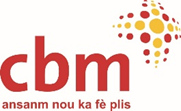 DIAGNOSTIC ORGANISATIONNEL COMPLÉMENTAIRE D’ORGANISATIONS DES PERSONNES HANDICAPÉES LIEU : Grand-AnsePUBLIC CIBLE : Organisations de Personnes Handicapées   (OPH) CONTEXTECBM est une organisation internationale de développement dont l'objectif principal est d'améliorer la qualité de vie des personnes handicapées dans les pays à faibles revenus du monde. CBM travaille à travers des partenaires (collaboration avec d’autres organisations) dans les pays d’intervention et veille à ce que les personnes handicapées et leurs familles aient accès à des programmes de soins de santé et de réadaptation abordables et complets, des programmes d'éducation de qualité et des moyens de subsistance. CBM travaille aussi directement avec des personnes handicapées et préconise leur inclusion dans tous les aspects de la société et l'inclusion du handicap dans la coopération internationale.Mettre en œuvre des actions utilisant une démarche adaptée aux zones rurales nécessite une approche renouvelée du développement local et surtout une approche au plus près des préoccupations et des attentes des acteurs locaux d’où la justification du projet Urbayiti, projet visant le renforcement de capacité de la ville de Jérémie a résister , s’adapter et se remettre face à des chocs et catastrophes futurs à travers une série d’interventions disséminées sur le territoire visant la mise en place d’une approche inclusive et participative de la GRD et de l’évaluation et la mitigation des risques , la remodélisation et la réhabilitation participative, inclusive et durable de l’habitat , et une dotation de services de base afin de les rendre fonctionnels , accessible à tous , surs et agréables . Ce projet prône une approche intégrée et inclusive du handicap, du genre et de l’âge, en accompagnant les leaders des organisations de personnes handicapées afin qu’ils soient mieux considérés et puissent participer de manière effective dans l’élaboration et l’implémentation des politiques régionales et communales. Ainsi, une évaluation de la structure administrative des organisations, de leur capacité organisationnelle s’impose afin de leur offrir coaching adapté aux besoins et qu’elles puissent à leur tour être capables d’engager, de manière efficace, des actions de développement cohérentes et adaptées aux besoins de leurs communautés respectives. OBJECTIFS DE LA CONSULTATIONDans le cadre de la mise en œuvre de ce projet de renforcement de capacité de la ville de Jérémie, un consultant sera recruté pour conduire un diagnostic des Organisations de Personnes handicapées. Le diagnostic sera réalisé dans une perspective d’appui et d’accompagnement aux organisations ciblées afin de renforcer leurs capacités à intervenir plus efficacement, à innover et à diversifier leurs sources de financement ;Ce diagnostic a pour but de :Identifier les forces, les faiblesses des OPHsProduire des recommandations permettant d’appuyer le processus d’évolution institutionnelle des organisations ciblées et fournir des éléments objectifs, réalistes permettant le développement d’un plan de coaching pour leur réorganisation.PUBLIC CIBLE / DURÉE / LIVRABLES Cette consultation cible les organisations des personnes handicapées (OPH). Le /la consultant (e) retenu (e) développera une grille de diagnostic organisationnel qu’il/elle utilisera pour évaluer les organisations ciblées. Il/elle développera aussi bien un calendrier d’exécution de tout le processus de l’évaluation. La consultation doit être réalisée au cours des mois des mois de mai et juin 2019. En annexe au rapport final, les documents suivants doivent être soumis à CBM à la fin de la consultation :Calendrier de travail Les documents développés au moment de la consultation Feuille de présence des participants par session d’évaluationLes grilles et rapports d’entretienUne liste de recommandations pour le renforcement de capacités de chaque organisation évaluéeQUALIFICATIONS REQUISESToute personne intéressée devrait avoir :Un diplôme universitaire pertinent en sciences sociales / humaines ou en sciences du développement ; Une expérience professionnelle d'au moins 3 ans dans la facilitation d’évaluation organisationnelle et / ou dans le renforcement de capacités institutionnelles ;Une expérience avérée de travail avec des groupes de base Une pratique de travail avec des personnes handicapées et groupes diversifiés est un atoutUne maîtrise du Français et du CréoleCANDIDATUTRELes candidats intéressés par cette consultation sont priés de soumettre leur dossier de candidature au plus tard le 8 mai 2019 aux adresses email suivantes: jude.louis@cbm.org et jobs.haiti@cbm.org Le dossier devra comprendre :Une note de compréhension des objectifs et des enjeux du diagnostic organi-sationnel à conduire Une présentation de la méthodologie prévue, accompagnée d’un calendrier d’exécutionUne estimation de l’effort de travail et un devis estimatif  Des preuves de leurs qualifications